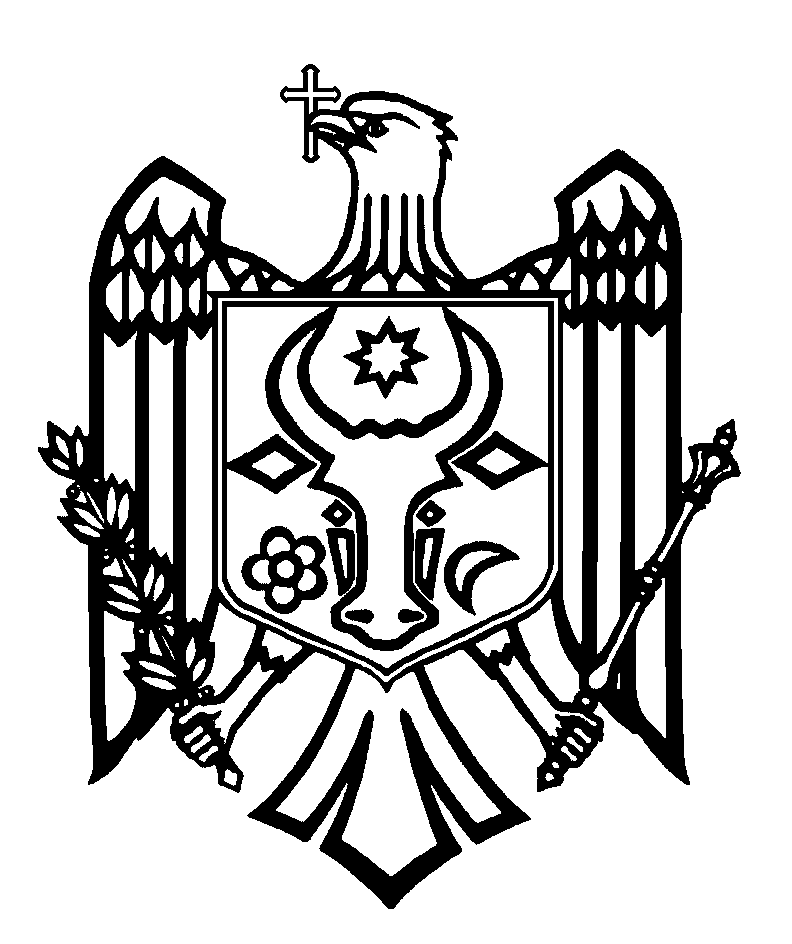 CURTEA DE CONTURI A REPUBLICII MOLDOVAH O T Ă R Â R E A nr. 17din 24 mai 2022cu privire la Raportul auditului financiar al Raportului Guvernului privind executarea bugetului asigurărilor sociale de stat în anul 2021Curtea de Conturi, în prezența ministrului Muncii și Protecției Sociale, dl Marcel Spatari; directoarei generale a Casei Naționale de Asigurări Sociale, dna Elena Țîbîrnă; șefei Secției politici în domeniul asistenței medicale primare și comunitare din cadrul  Ministerului Sănătății, dna Tatiana Zatîc; șefei Secției finanțele în sănătate și protecție socială din cadrul Ministerului Finanțelor, dna Tatiana Bucearschi; șefei Secției bugetul de stat și bugetul public național din cadrul Ministerului Finanțelor, dna Valentina Basoc; șefei Secției raportare a Ministerului Finanțelor, dna Nadejda Slova; șefei Direcției inspecția prestațiilor sociale din cadrul Inspecției Sociale, dna Alina Dașcov; șefei adjuncte a Departamentului stare civilă din cadrul Agenției Servicii Publice, dna Veronica Busuioc-Volosatîi; șefei Direcției generale economico-financiare a Agenției Servicii Publice, dna Ludmila Niță, precum și a altor persoane cu funcții de răspundere, în cadrul ședinței video, călăuzindu-se de prevederile art.3 alin.(1), art.5 alin.(1) lit.a) și art.32 alin.(3) lit.b) din Legea privind organizarea și funcționarea Curții de Conturi a Republicii Moldova, a examinat Raportul auditului financiar al Raportului Guvernului privind executarea bugetului asigurărilor sociale de stat în anul 2021.Misiunea de audit public extern a fost realizată conform Programelor activității de audit ale Curții de Conturi pe anii 2021 și, respectiv, 2022, având drept scop oferirea unei asigurări rezonabile cu privire la faptul că Raportul Guvernului privind executarea bugetului asigurărilor sociale de stat în anul 2021 nu conține, în ansamblu, denaturări semnificative cauzate de fraude sau erori, precum și emiterea unei opinii.Auditul public extern a fost planificat și s-a desfășurat în conformitate cu Standardele Internaționale ale Instituțiilor Supreme de Audit aplicate de Curtea de Conturi.Examinând Raportul de audit prezentat, Curtea de Conturi A CONSTATAT:Raportul Guvernului privind executarea bugetului asigurărilor sociale de stat în anul 2021 oferă, sub toate aspectele semnificative, o imagine corectă și fidelă în conformitate cu cadrul de raportare aplicabil.Reieșind din cele expuse, în temeiul art.14 alin.(2), art.15 lit.d) și art.37 alin.(2) din Legea nr.260 din 07.12.2017, Curtea de ConturiHOTĂRĂŞTE: Se aprobă Raportul auditului financiar al Raportului Guvernului privind executarea bugetului asigurărilor sociale de stat în anul 2021, anexat la prezenta Hotărâre. Prezenta Hotărâre și Raportul de audit se remit: Parlamentului Republicii Moldova, pentru informare și examinare, după caz, în cadrul Comisiei parlamentare de control al finanțelor publice;Președintelui Republicii Moldova, pentru informare;Guvernului Republicii Moldova, pentru informare și luare de atitudine în vederea monitorizării asigurării implementării recomandărilor de audit public extern;Ministerului Finanțelor, Ministerului Muncii și Protecției Sociale, Ministerului Sănătății, Agenției Servicii Publice, pentru examinare conform competențelor și asigurarea implementării recomandărilor din Raportul de audit;Casei Naționale de Asigurări Sociale, pentru luare de atitudine și asigurarea implementării recomandărilor din Raportul de audit;Consiliului de Administrație al Casei Naționale de Asigurări Sociale, pentru documentare cu privire la rezultatele auditului public extern și monitorizare a implementării recomandărilor înaintate. Prezenta Hotărâre și Raportul auditului financiar al Raportului Guvernului privind executarea bugetului asigurărilor sociale de stat în anul 2021 se publică în Monitorul Oficial al Republicii Moldova, în conformitate cu art.6 alin.(2) din Legea nr.260 din 07.12.2017. Prezenta Hotărâre intră în vigoare din data publicării în Monitorul Oficial al Republicii Moldova și poate fi contestată cu o cerere prealabilă la autoritatea emitentă în termen de 30 de zile din data publicării. În ordine de contencios administrativ, Hotărârea poate fi contestată la Judecătoria Chișinău, sediul Râșcani (MD-2068, mun. Chișinău, str. Kiev nr.3), în termen de 30 de zile din data comunicării răspunsului cu privire la cererea prealabilă sau din data expirării termenului prevăzut pentru soluționarea acesteia. Despre acțiunile întreprinse pentru executarea recomandărilor, se va informa Curtea de Conturi în termen de 6 luni din data intrării în vigoare a Hotărârii. Hotărârea și Raportul auditului financiar al Raportului Guvernului privind executarea bugetului asigurărilor sociale de stat în anul 2021 se plasează pe site-ul oficial al Curții de Conturi (https://www.ccrm.md/ro/decisions).Viorel CHETRARU,Vicepreședinte